 AGENȚIA NAȚIONALĂ PENTRU SIGURANȚA ALIMENTELOR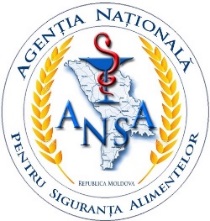      COMISIA DE CONCURSmun. Chișinău, str. M. Kogălniceanu 63Lista candidaților  admiși  la proba scrisă, la concursul  pentru ocuparea funcției publice vacante de:Șef adjunct subdiviziune teritorială, șef Secție în cadrul direcției,     Secția supraveghere sanitar-veterinară,                                           Direcția teritorială pentru siguranța alimentelor Orhei                           (cu raza de acoperire și a raionului Rezina)07.09.2022Nr. d/oNume, PrenumeComentarii1.BOTNARIUC GheorgheProba scrisă  va avea loc la data de 13.09.2022,  ora 09:00, ANSA,                   str. Mihail Kogălniceanu, 63, bir. 307, et.III, sala de ședințe.